Załącznik 1 do Regulaminu Konkursu „Analityczni Liderzy ”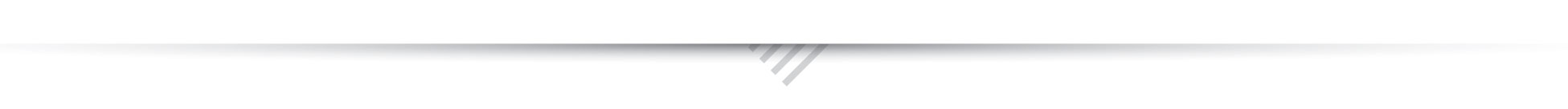 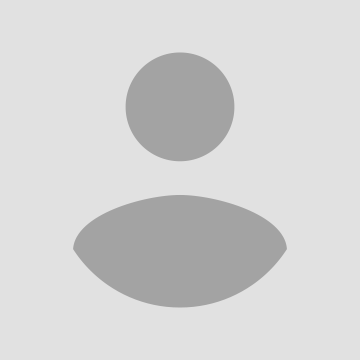 Imię i NazwiskoDane personalne: Adres zamieszkania: ……………………………………Data urodzenia: …………………………………………Obywatelstwo: …………………………………………..Telefon: ………………………………………………….E-mail: …………………………………………………..Wykształcenie: (data)	Nazwa szkoły: …………………………………………	Kierunek: ……………………………………………...	Rok studiów/rok ukończenia: ……………….…….…	Tytuł zawodowy: (lic/mgr/itp.) …………………….…	Średnia ocen: ……....  /5.0	Temat pracy dyplomowej: ………………………….	Ocena z pracy dyplomowej3: ………………………...Doświadczenie zawodowe1: (data)	Firma: ………………………………………………...	Stanowisko: ……………………………………….….	Zakres obowiązków: …………………………………Znajomość języków obcych:Skala A1-C2 wg Europejskiego Systemu Opisu Kształcenia JęzykowegoZnajomość języków programowania:Dodatkowe umiejętności, przebyte kursy i szkolenia: ………………………………………………………Publikacje naukowe:……………………………………………………...Zainteresowania: ………………………………………………………JĘZYKROZUMIENIEMÓWIENIEPISANIEAngielski...JĘZYKPOZIOM (podstawowy/średni/zaawansowany)R...